 107年度運動指導員培訓課程-在職訓練課程實施計畫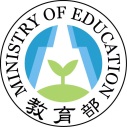 教育部體育署107年9月3日臺教體署全(一)字第1070030377號函核備壹、活動宗旨：為強化在職運動指導員及運動產業相關人員職場共通核心職能，藉由實體及線上進行課程教學，增進其機動職能、行為職能與知識職能等專業知能，以有效訓練成為知識經濟社會中有準備的人力資本。另為因應運動指導員職場能力提升與問題解決，將併同辦理運動指導員輔導座談會，藉以瞭解實務問題並提供專業、立即性回饋與協助。貳、辦理單位：一、主辦單位：教育部體育署二、承辦單位：中華民國體育學會三、合辦單位：國立臺灣大學、國立臺灣體育運動大學、國立高雄師範大學、國立臺灣師範大學參、研習時間、地點：一、第1梯次：107年 9月 25-26日，臺北 (Ⅰ)：國立臺灣大學 二、第2梯次：107年 10月16-17日，臺中：國立臺灣體育運動大學三、第3梯次：107年10月20-21日，高雄：國立高雄師範大學四、第4梯次：107年 11月10-11日，臺北 (Ⅱ)：國立臺灣師範大學註：承辦單位得視各梯次報名情形，保留開課與否之權利。肆、報名資格：一、輔導或媒合企業聘用之運動指導員。二、任職於國民運動中心之國民體適能指導員。三、任職於運動相關產業之體育運動專業人員。四、企業或機關晉用之體育運動專業人員。五、完成「107年度運動指導員培訓課程」者。伍、在職訓練課程及輔導座談會辦理內容：一、在職訓練課程    (一)在職訓練課程內容為共通核心職能，包含實體課程12小時搭配線上課程6小時進行，在職訓練課程表如附件一。     (二)為評估瞭解學員學習狀況，提升學習成效，於每單元課程結束後進行測驗評量，評量作業要點如附件二。二、輔導座談會辦理時間、地點及流程內容，如附件三。陸、報名日期：一、第1梯次：即日起至報名人數額滿為止。二、第2梯次：即日起至107年 10月2日(星期二)下午12時止。三、第3梯次：即日起至107年10月7日(星期日)下午12時止。四、第4梯次：即日起至107年 10月28日(星期日)下午12時止。每梯次150名為限。輔導座談會結合在職訓練課程舉辦，惟第九、十場次為獨立辦理。 柒、報名方式：一、本研習會採用網路報名方式，請逕至「中華民國體育學會」（www.rocnspe.org.tw）最新消息進行報名。二、輔導座談會第九、十場次，以電話、電子郵件聯絡方式邀請個別諮商需要且符合本計畫報名資格者，俾以進行追蹤輔導。三、聯絡人：蔡宇晴小姐，聯絡電話：02-77346878。捌、錄取方式：一、資格審查：需符合報名資格者。二、錄取順序：依上述報名資格(一)至(五)類別依序錄取，且(一)類人員為必然錄取對象。三、錄取名單將於每梯次開課前10天公布，請至「中華民國體育學會」（www.rocnspe.org.tw）最新消息查詢；未錄取者不再另行通知。玖、附則：一、本研習會報名及所有課程一律免費，並提供午膳、研習資料及保險；參加人員住宿、交通及相關費用請自理；自行開車學員，請依相關規定繳交停車費用。二、參加學員所有課程必須全數參與 (含線上課程)，結業後頒發研習證書及研習時數。三、錄取名單公佈後，因故無法參與者，請於每梯次舉辦前3天告知中華民國體育學會。附件一107年度運動指導員培訓課程在職訓練課程預定表壹、實體課程貳、線上課程附件二107年度運動指導員培訓課程在職訓練課程評量作業要點一、目    的：為評估瞭解學員學習狀況，提升學習成效，特定本要點。二、評量方式：（一）實體課程：每個課程結束後以紙筆測驗方式進行。（二）線上課程：以Google表單方式進行。三、評量標準： (一)答對率達90%以上(含)－優 (二)答對率達80%-89%(含)－良 (三)答對率達70%-79%(含)－可 (四)答對率達60%-69%(含)－普 (五)答對率未達60% －待加強。四、輔導措施 (一)輔導對象：答對率未達60%者。 (二)輔導方式：   1.實體課程：每個課程評量結束後，由授課講師進行問題解答與解析。   2.線上課程：以E-mail通知並寄送測驗卷，自主學習後填答，作答完畢回傳至指定信箱，續作評量作業。附件三(一)各場次輔導座談會辦理時間及地點：   (二)輔導座談會流程一、第1梯次：107年 9月25-26日，臺北(Ⅰ)：國立臺灣大學二、第2梯次：107年 10月16-17日，臺中：國立臺灣體育運動大學三、第3梯次：107年10月20-21日，高雄：國立高雄師範大學四、第4梯次：107年 11月10-11日，臺北(Ⅱ)：國立臺灣師範大學一、第1梯次：107年 9月25-26日，臺北(Ⅰ)：國立臺灣大學二、第2梯次：107年 10月16-17日，臺中：國立臺灣體育運動大學三、第3梯次：107年10月20-21日，高雄：國立高雄師範大學四、第4梯次：107年 11月10-11日，臺北(Ⅱ)：國立臺灣師範大學一、第1梯次：107年 9月25-26日，臺北(Ⅰ)：國立臺灣大學二、第2梯次：107年 10月16-17日，臺中：國立臺灣體育運動大學三、第3梯次：107年10月20-21日，高雄：國立高雄師範大學四、第4梯次：107年 11月10-11日，臺北(Ⅱ)：國立臺灣師範大學課程講師：黃同慶 教授(第1、2梯次)          吳永寬 教授(第3、4梯次)課程講師：黃同慶 教授(第1、2梯次)          吳永寬 教授(第3、4梯次)課程講師：黃同慶 教授(第1、2梯次)          吳永寬 教授(第3、4梯次)時   間實  體  課  程  內  容實  體  課  程  內  容時   間Day1Day209:30-11：30報到/始業式09：00-09:30環境知識的學習與創新09:30-11：30職場與職務之認知與溝通協調技能環境知識的學習與創新11:30-12:30午餐時間午餐時間12：30-14：30工作團隊與團隊協作方法價值概念與成本意識14:30-14:40休息時間休息時間14：40-16：40工作夥伴關係與衝突化解能力問題反映與分析解決能力14：40-16：40工作夥伴關係與衝突化解能力結業式(滿意度調查)16：50-18：00輔導座談會輔導座談會一、線上學習平臺：網址：www.rocnspe.org.tw二、線上學習課程    (一)工作願景與工作倫理(2小時)     (二)群我倫理與績效表現方法(2小時)     (三)專業精神與自我管理(2小時) 三、線上學習期程：自107年9月25日至 11月18日止。場次日  期地  點備註1(二) 16：50~18：00國立臺灣大學(分組I)結合第一梯次在職訓練課程舉行2(三) 16：50~18：00國立臺灣大學(分組II)結合第一梯次在職訓練課程舉行3(二)16：50~18：00國立臺灣體育運動大學(分組I)結合第二梯次在職訓練課程舉行4(三)16：50~18：00國立臺灣體育運動大學(分組II)結合第二梯次在職訓練課程舉行510月 20日(六)16：50~18：00國立高雄師範大學(分組I)結合第三梯次在職訓練課程舉行610月 21日(日)16：50~18：00國立高雄師範大學(分組II)結合第三梯次在職訓練課程舉行711月10日(六) 16：50~18：00國立臺灣師範大學(分組I)結合第四梯次在職訓練課程舉行811月11日(日) 16：50~18：00國立臺灣師範大學(分組II)結合第四梯次在職訓練課程舉行911月17日(六)10：50~12：00國立臺灣師範大學獨立辦理1011月18日(日)10：50~12：00國立高雄師範大學獨立辦理時間分配輔導座談會程序及活動項目輔導座談會程序及活動項目輔導座談會程序及活動項目10分鐘輔導座談說明與引言輔導座談說明與引言1.輔導座談會舉辦目的說明2.輔導座談會進行方式說明30分鐘分組晤談分組作業及人員認識1.以學員編號5-10位學員分  為一小組2.輔導顧問與運動指導員認識30分鐘分組晤談團體諮詢訪談與輔導1.瞭解運動指導員：職場工作  專業性、安全與健康、勞資  與人際關係或職涯與法律  諮詢等問題2.邀請企業界資深人資、高  階管理顧問及體育運動專  門領域專家學者進行團體  諮商與輔導20分鐘綜合座談綜合座談開放現場提問進行互動10分鐘滿意度調查滿意度調查座談會結束座談會結束